Инструкция по установке радардетектор RedPower
             в магнитолы 310ХХ и 310ХХ DSP

1)Установочный комплект:

1)Радар                                                        
2)Кронштейн крепления                       
3)Кабель для подключения к плате
4)Межблочный кабель                        





2)Подготовка устройства 310ХХ DSP к установке.
Существует два типа корпусов,смотрите какой у вас!

а)Первый тип:




б)Второй тип:






3)Установка кабеля радара на плату.У обоих типов плат установка одинаковая.





На этом установка закончена,все собираем в обратной последовательности.



4)Подключение радара к платам 310ХХ (без индекса DSP)
Тут разбирать ничего не надо и учтите-у вас будет либо радар,либо процессор DSP 5.1!!!





5)Далее нужно включить само приложение:




Удачи в установке и использовании радара RedPower!





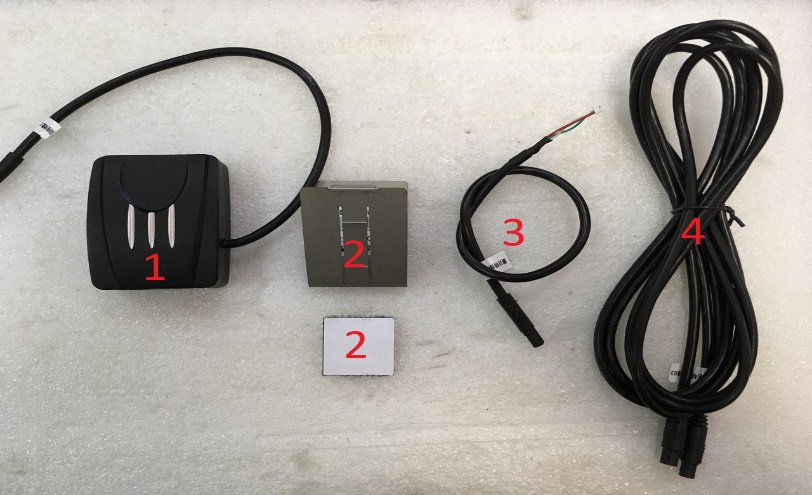 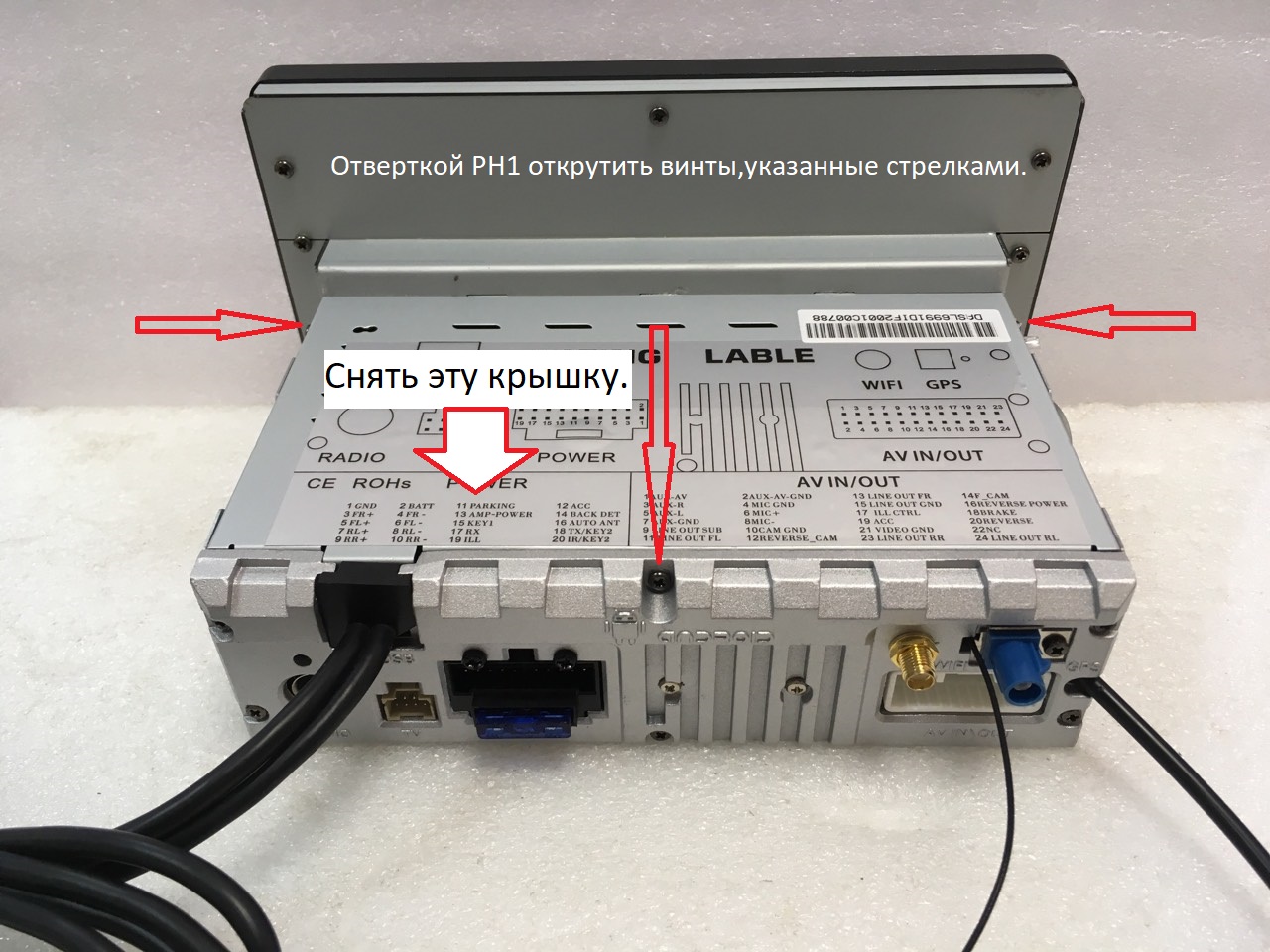 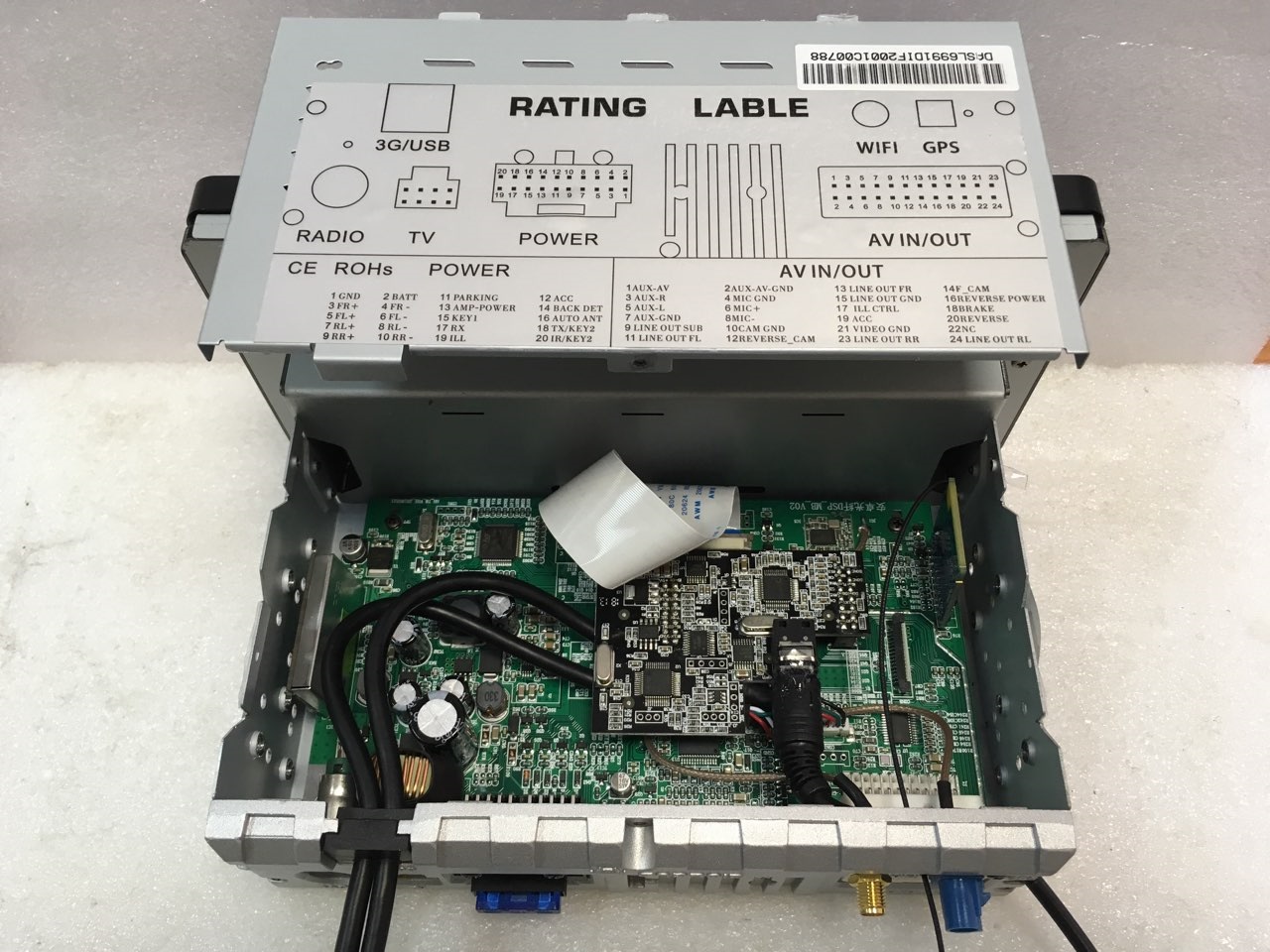 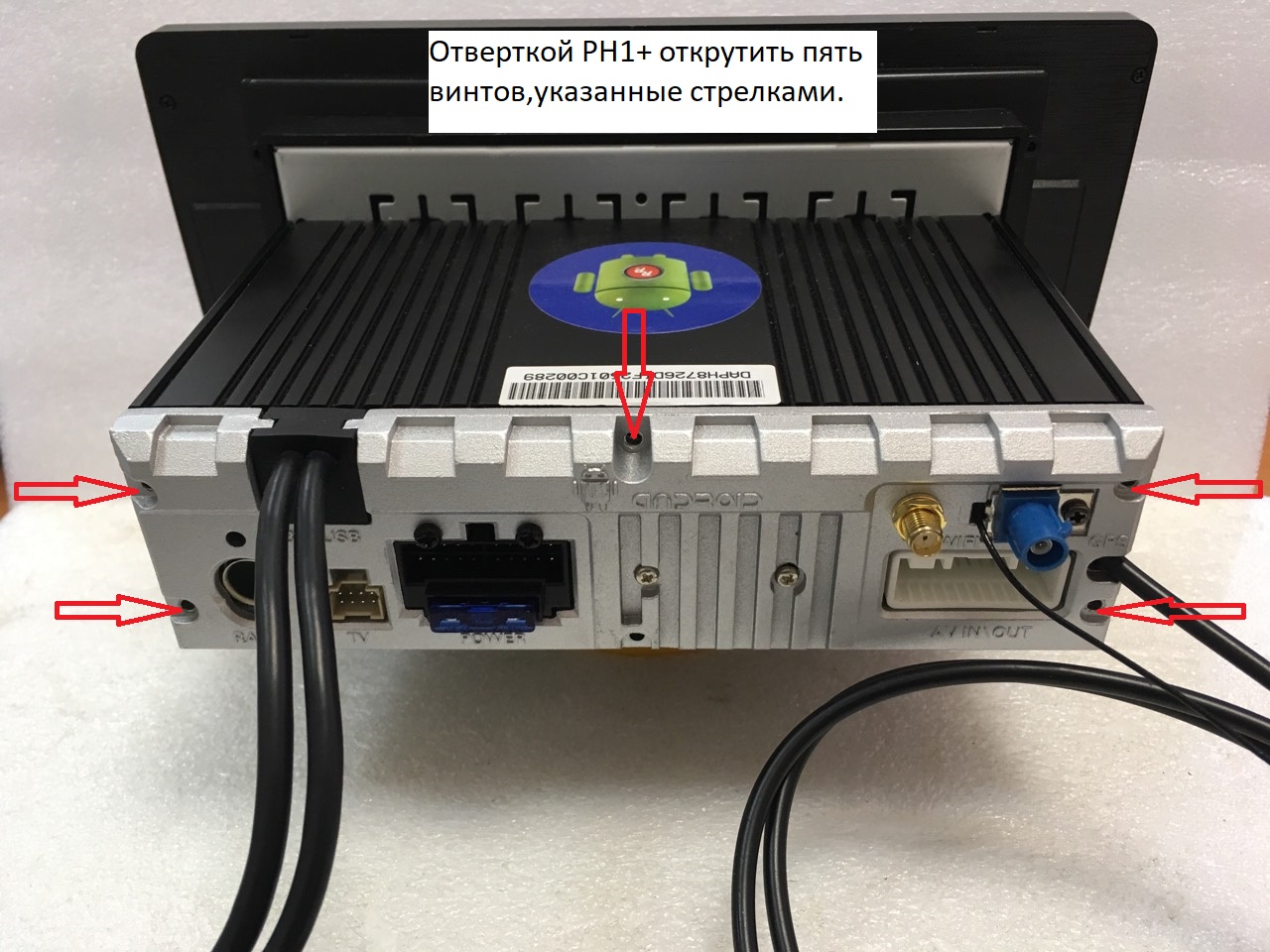 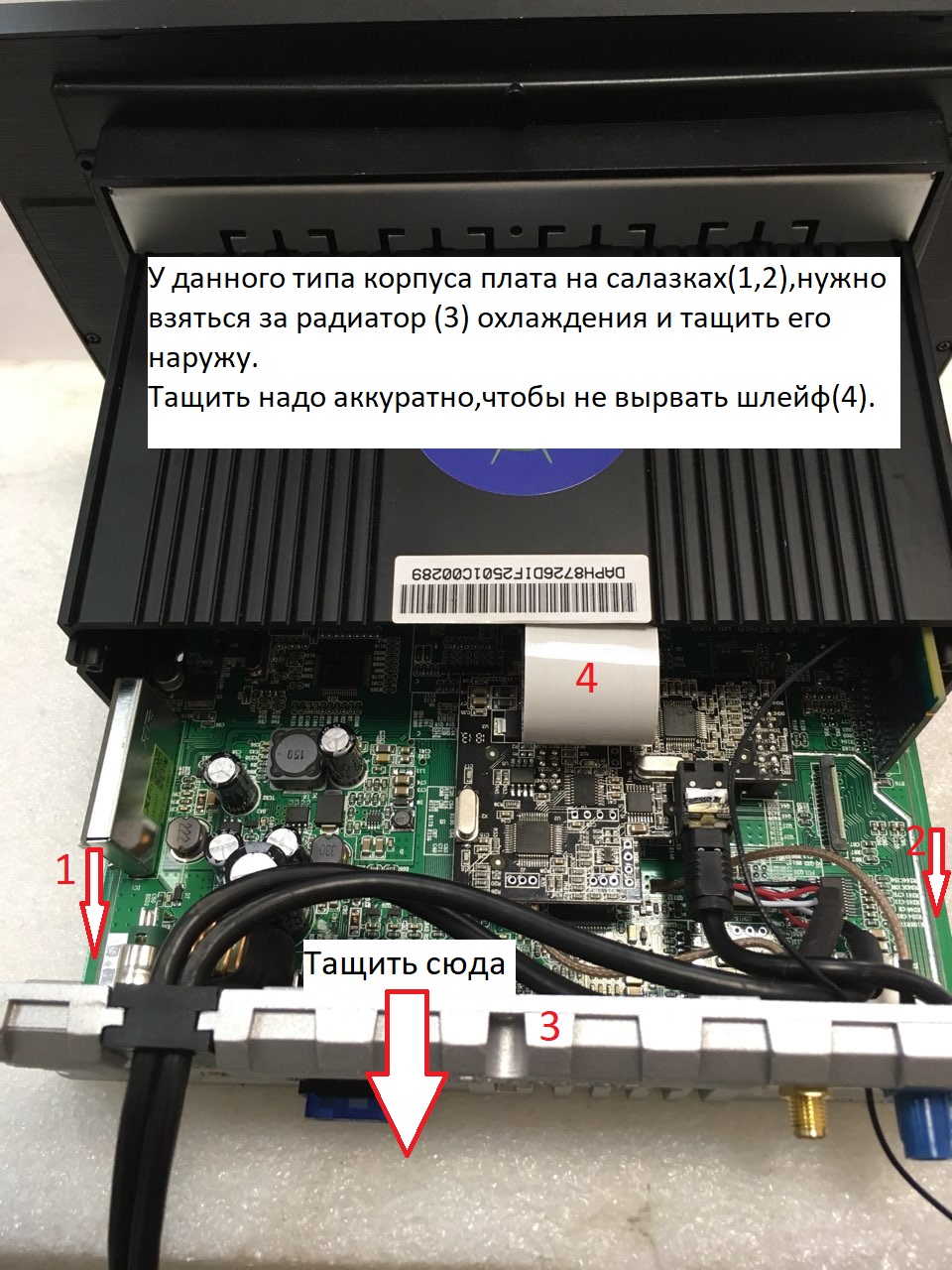 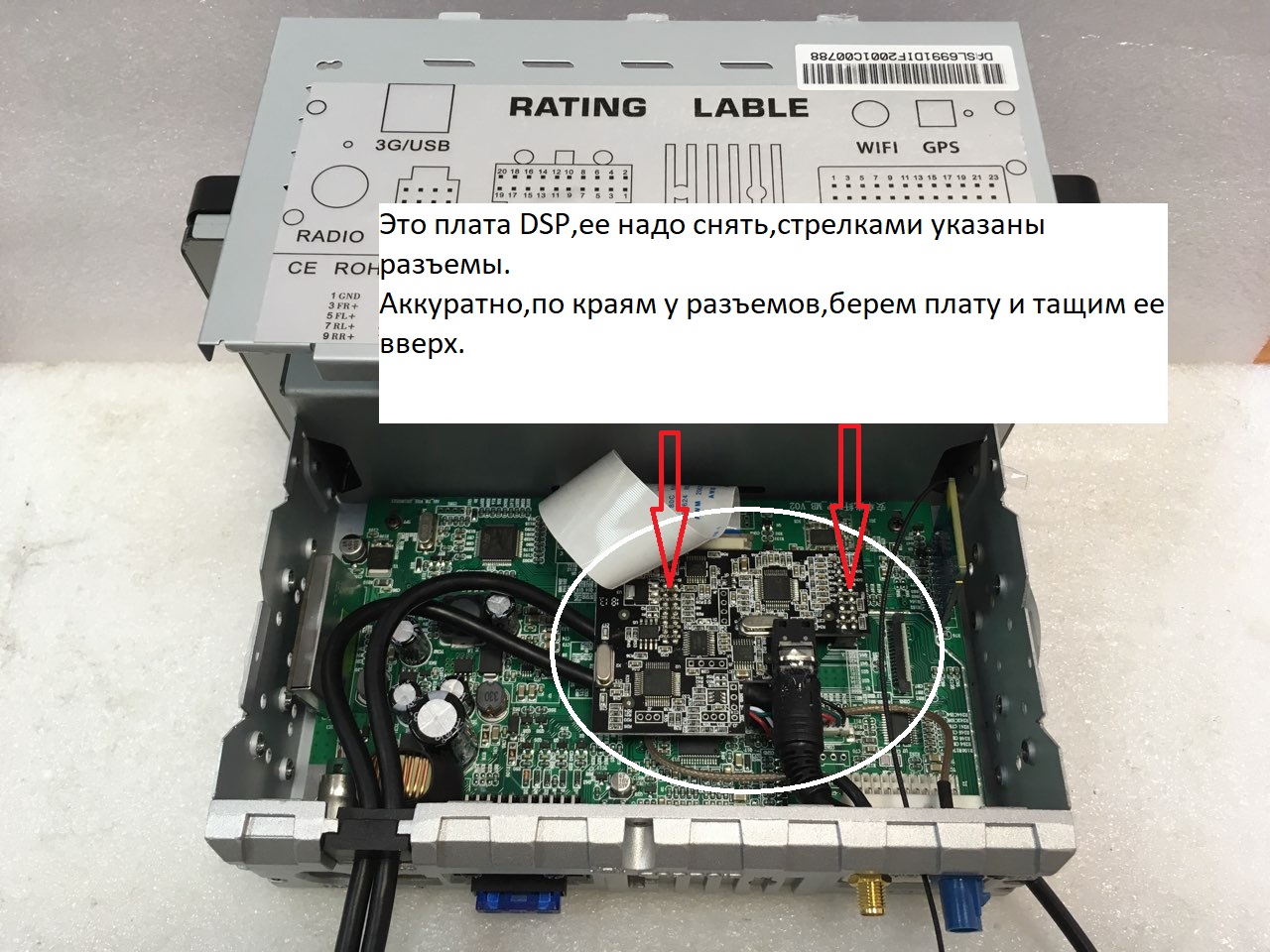 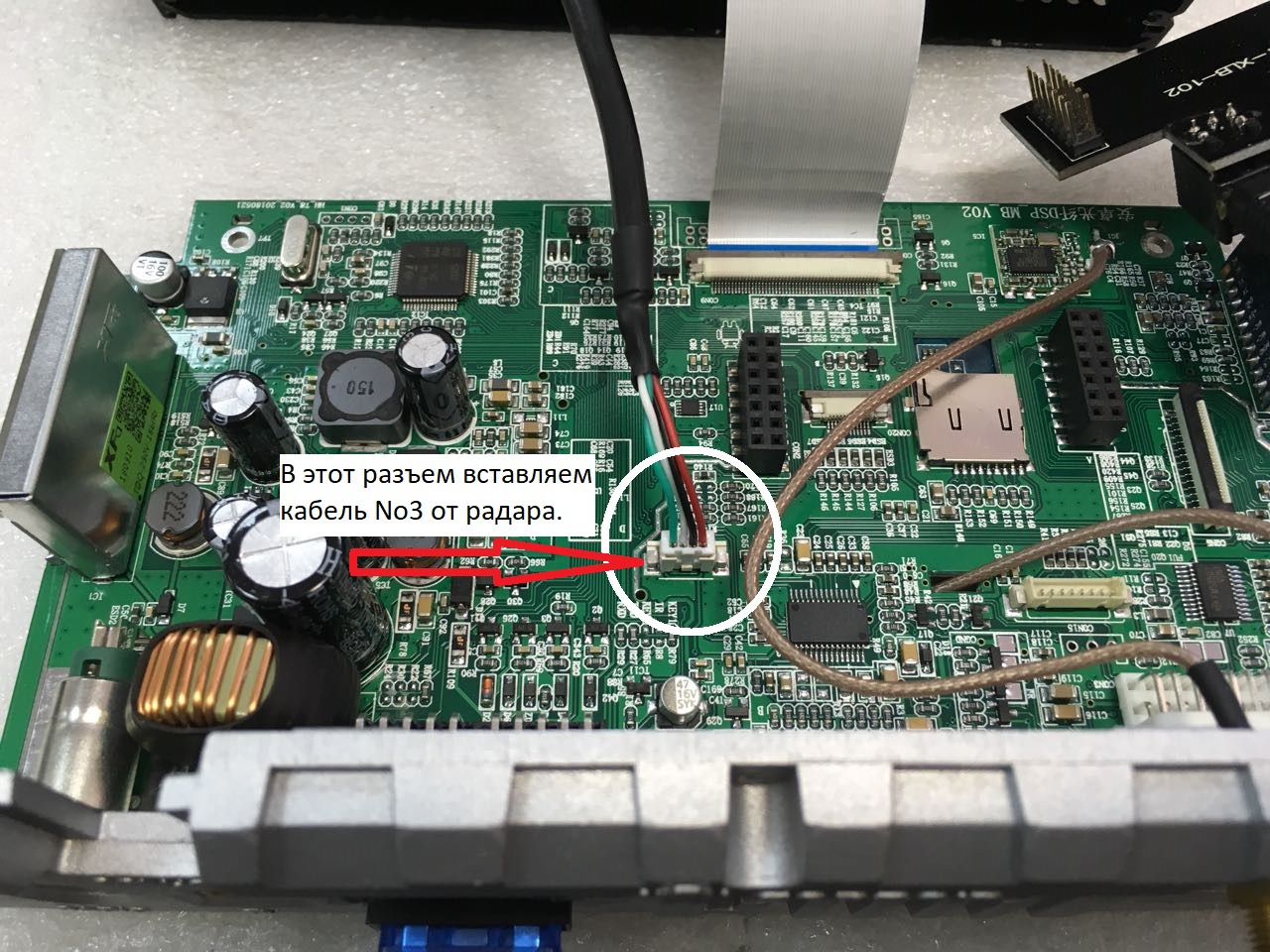 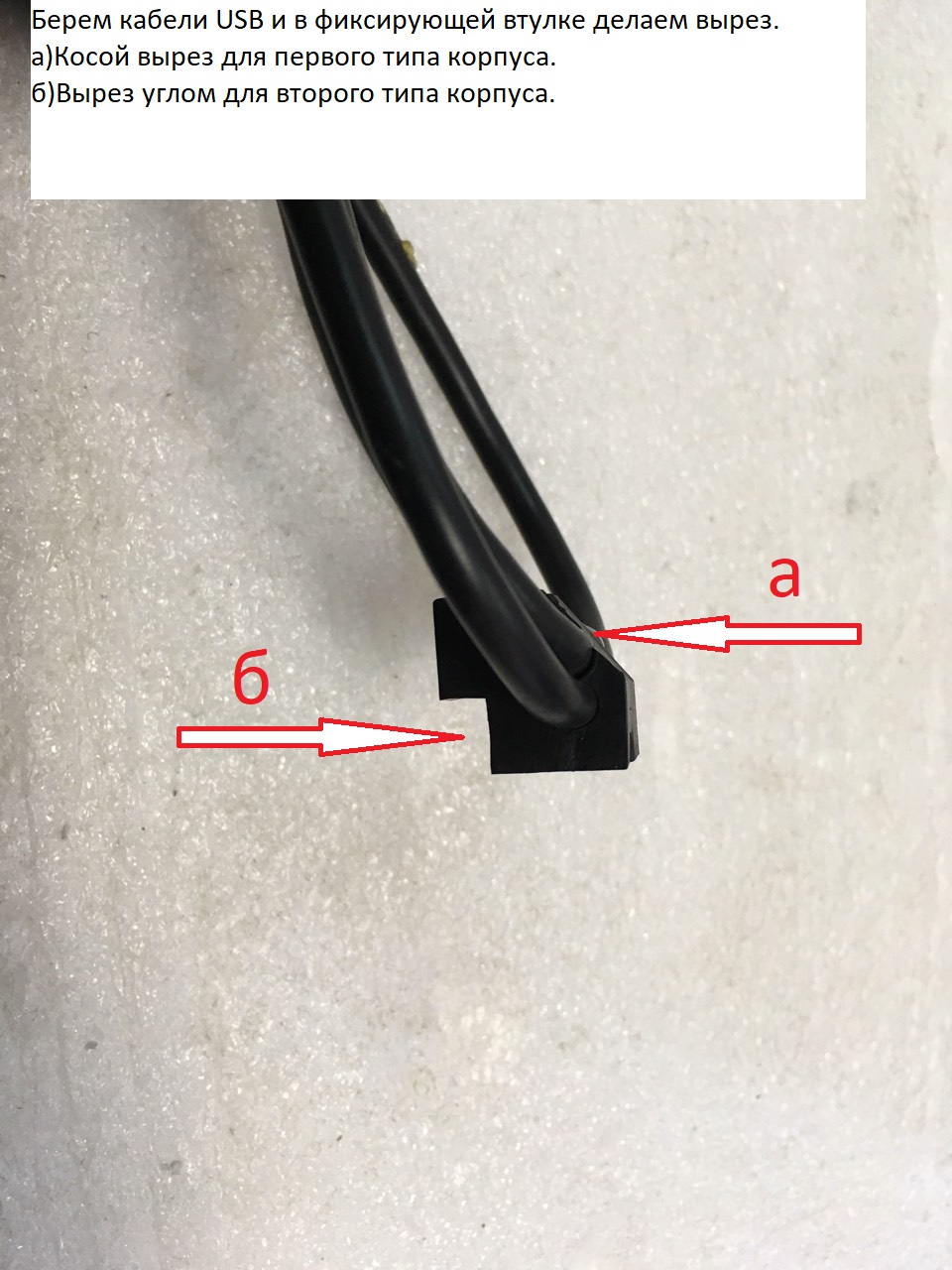 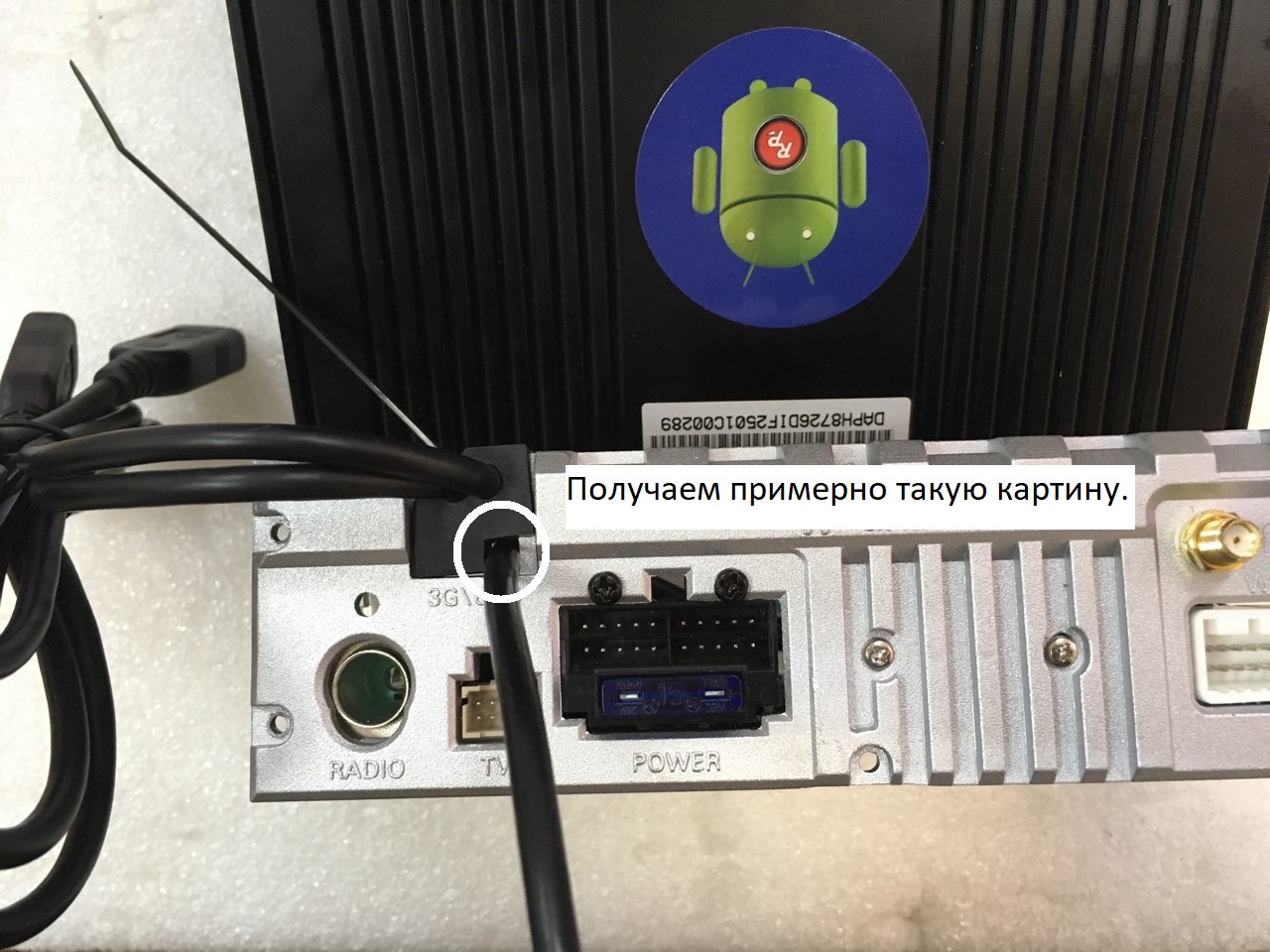 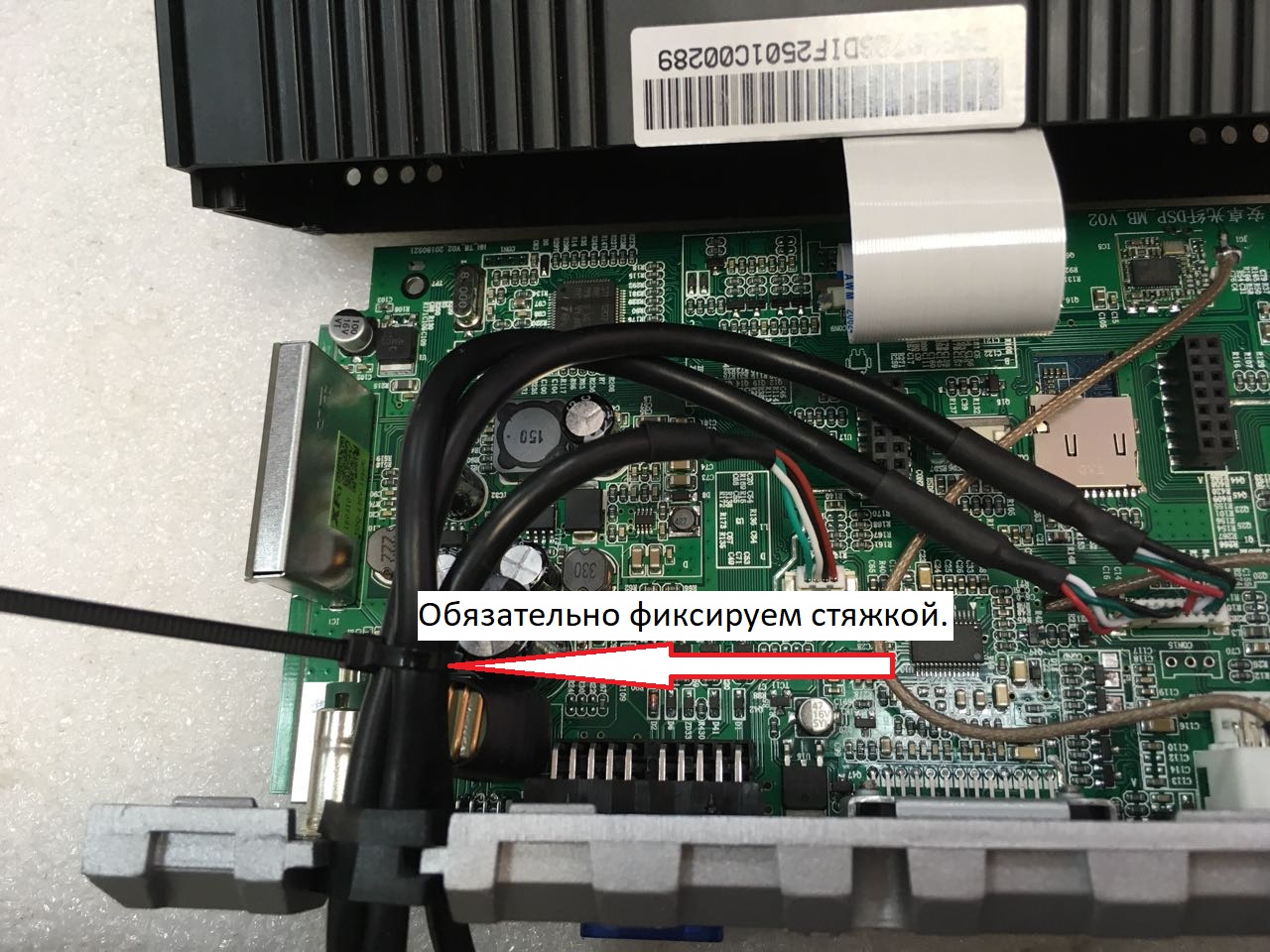 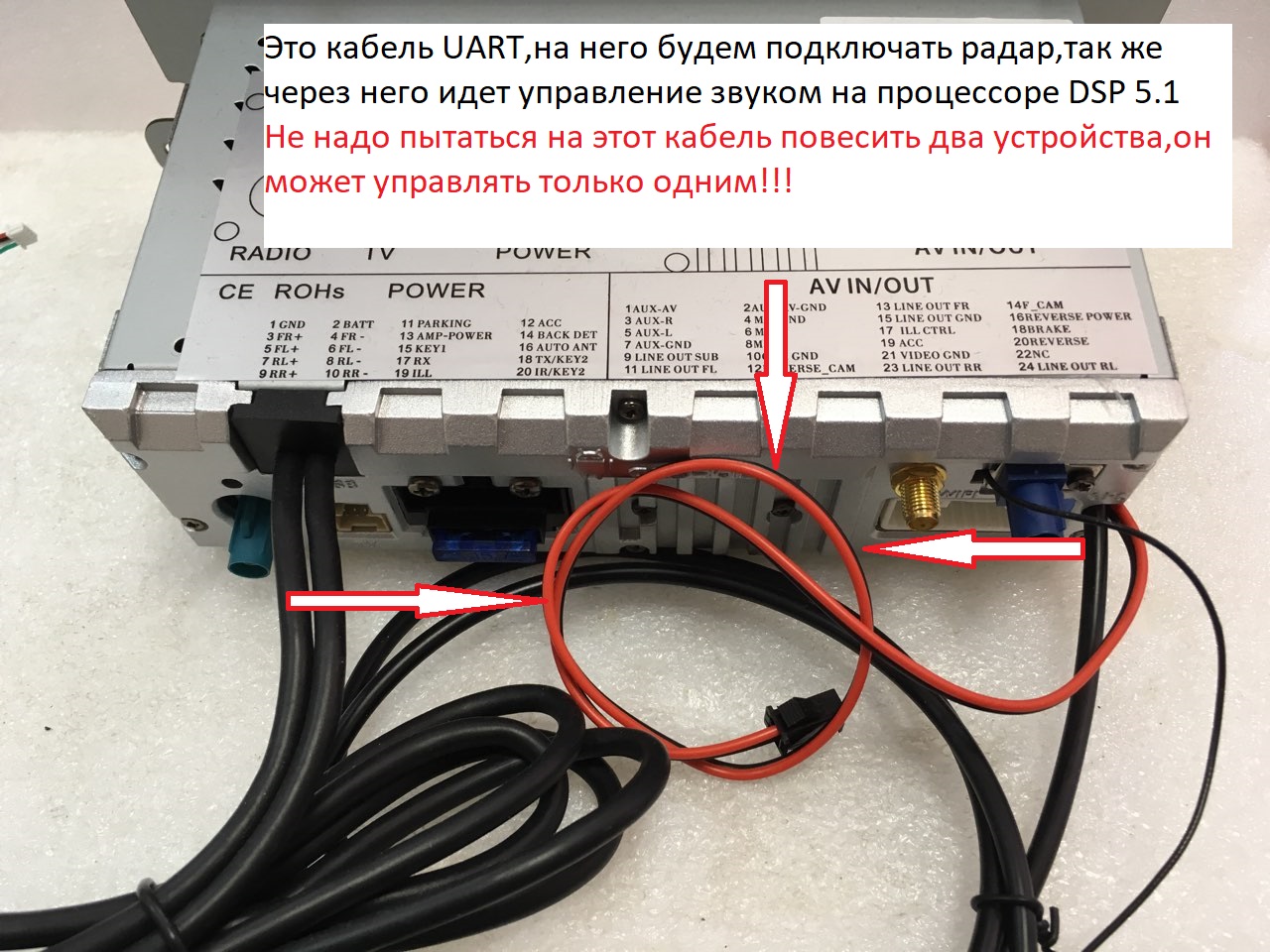 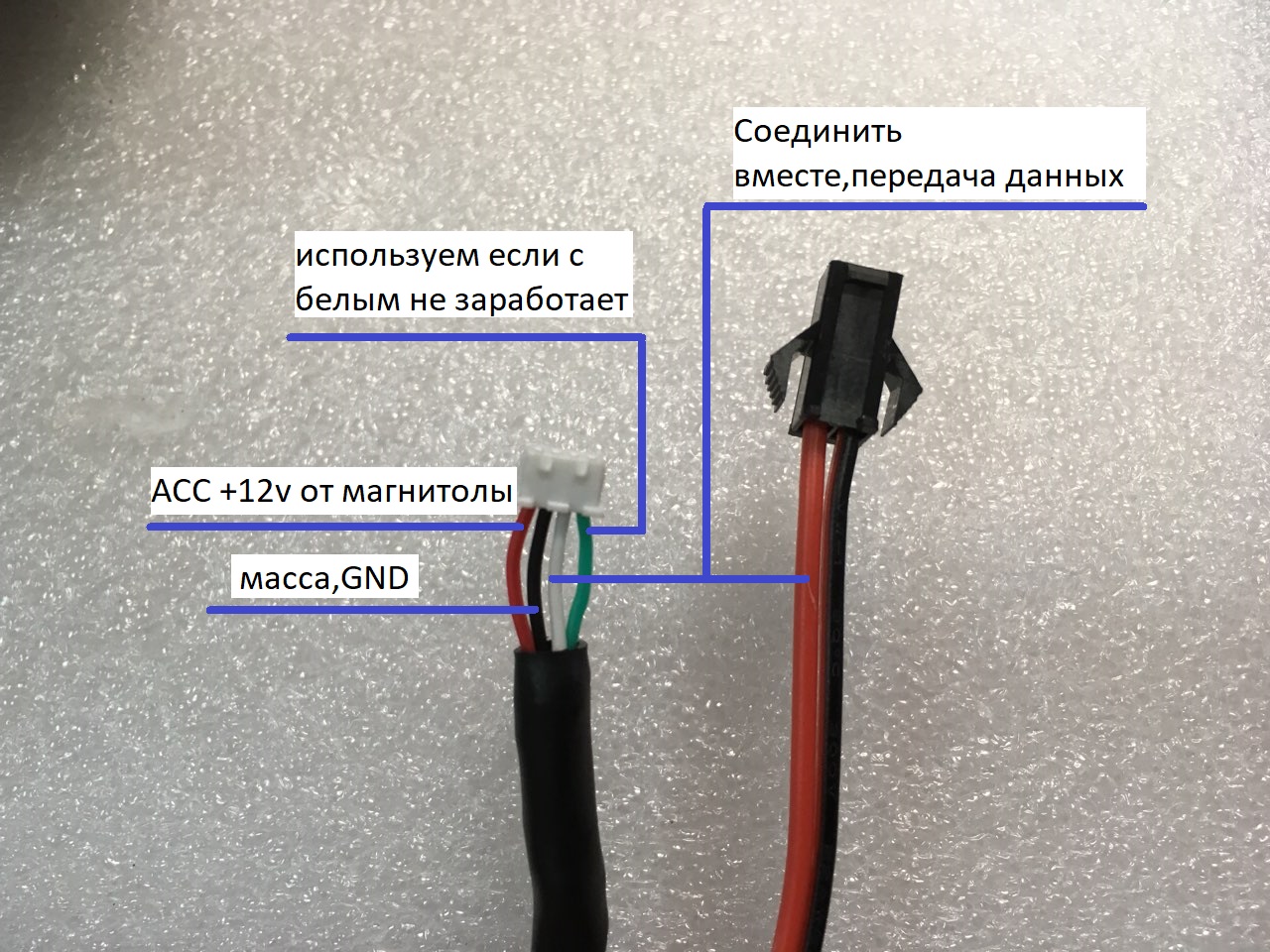 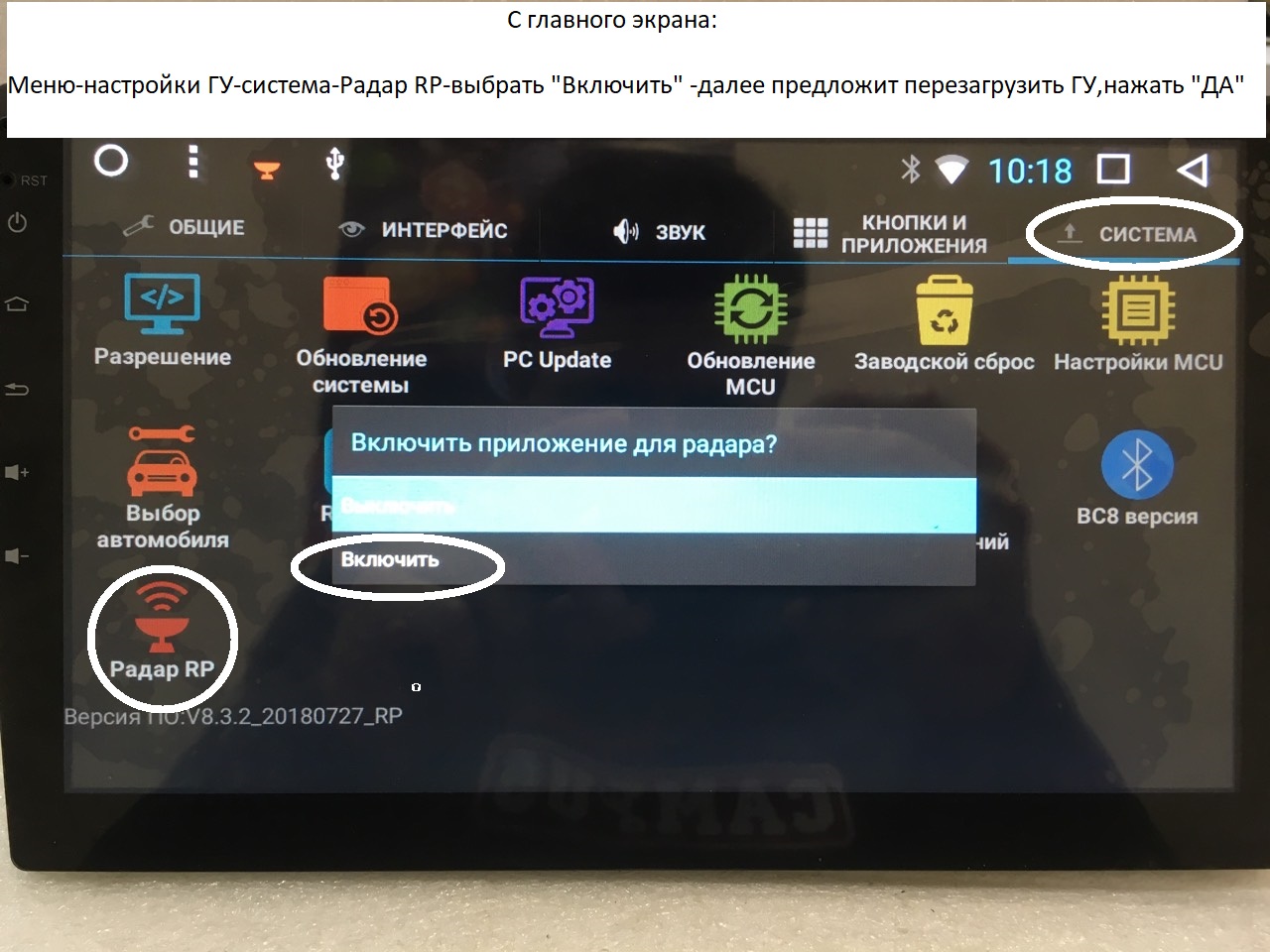 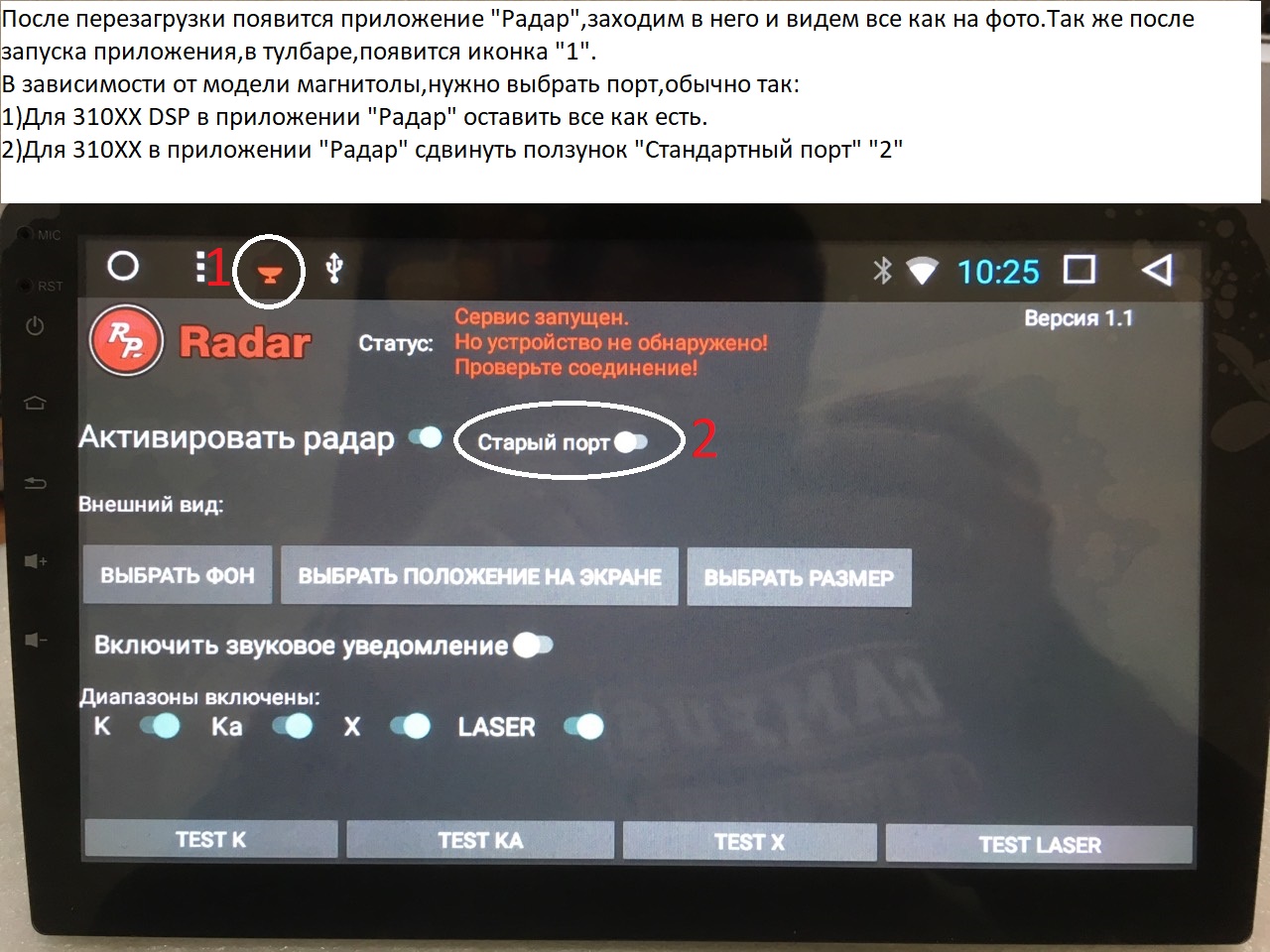 